ЧЕРКАСЬКА ОБЛАСНА РАДАГОЛОВАР О З П О Р Я Д Ж Е Н Н Я26.09.2023                                                                                          № 253-рПро внесення змін до розпорядженняголови обласної ради від 19.09.2023 № 244-рВідповідно до статті 55 Закону України «Про місцеве самоврядування                   в Україні»:внести до розпорядження голови обласної ради від 19.09.2023                   № 244-р «Про робочу групу з оцінювання корупційних ризиків у діяльності Черкаської обласної ради» (далі – розпорядження) зміни, замінивши у назві та тексті додатку до розпорядження «Склад комісії з оцінки корупційних ризиків у діяльності Черкаської обласної ради» слова «комісії» словами «робочої групи», слово «оцінки» словом «оцінювання».Голова	А. ПІДГОРНИЙ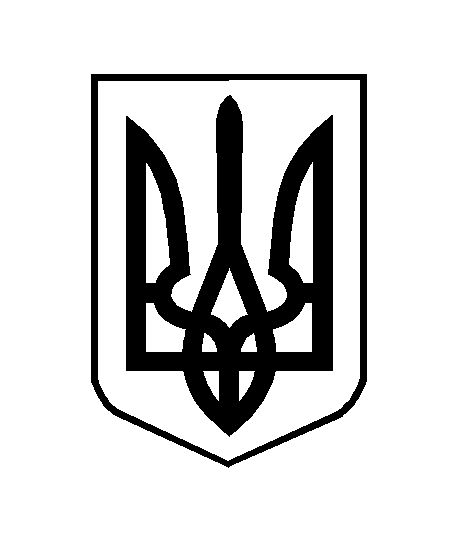 